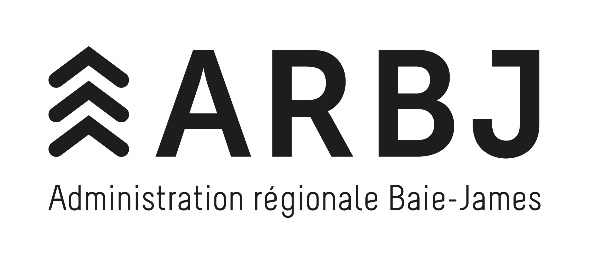 FORMULAIRE DE DEMANDE DE SUBVENTIONPOUR LES PROGRAMMES DE DÉVELOPPEMENT SOCIALL’Administration régionale Baie-James (ARBJ) est à votre disposition pour répondre à toutes vos questions concernant le formulaire. N’hésitez pas à nous contacter au 1 800 516-4111. Le présent formulaire doit être acheminé à l’ARBJ par courriel à projets@arbj.ca ou par la poste au 
110, boulevard Matagami, C. P. 850, Matagami, Québec, J0Y 2A0.De quelle façon s’inscrit votre projet dans les priorités de développement locales ou régionales ?Avez-vous des partenaires autres que financiers dans le projet ? Si oui, quels sont-ils ? Oui		 NonVeuillez noter que les taxes récupérables ne sont pas comptabilisées dans le coût total du projet.		Le formulaire dûment rempli.		Une résolution du conseil d’administration de l’organisme promoteur désignant la personne autorisée à agir et à signer au nom de l’organisme dans le dossier et la confirmation de sa participation financière, le cas échéant (voir annexe B).		Une copie des états financiers de l’organisme de la dernière année.		Une confirmation de la participation des partenaires financiers au projet. 		Les soumissions pour le projet, le cas échéant.		Tout autre document jugé essentiel par l’ARBJ à l’analyse de la demande.Je,      , représentant(e) dûment autorisé(e) par résolution du conseil d’administration de      , fais une demande officielle de subvention de       $ à l’Administration régionale Baie-James.En signant cette demande de subvention, le représentant autorise, pour et au nom de       (organisme), l’Administration régionale Baie-James à donner et à recevoir de l’information quant au projet «       » avec les partenaires projetés ou potentiels, et ce, dans le but notamment d’analyser le dossier, de compléter de l’information, de confirmer la participation financière d'autres partenaires, etc.Finalement, je certifie que les renseignements contenus dans le présent formulaire et dans les documents annexés sont, à ma connaissance, complets et véridiques en tous points.___________________________________________	__________________________________________Signature		DateLe présent formulaire doit être acheminé à l’ARBJ par courriel à projets@arbj.ca ou par la poste au 110, boulevard Matagami, C. P. 850, Matagami, Québec, J0Y 2A0.ANNEXE ARegistre des bénévolesANNEXE BPapier entête/logo de l’organismeRésolution du conseil d’administration de[Nom de l’organisme]En date du [Date]N°[N° de résolution et titre s’il y a lieu]CONSIDÉRANT QUE [Nom de l’organisme] souhaite présenter une demande d’aide financière dans le cadre des différents programmes et ententes offerts par l’Administration régionale Baie-James;CONSIDÉRANT QUE y aurait lieu d’autoriser un représentant à déposer une telle demande d’aide financière et à signer divers documents concernant cette demande au nom de [Nom de l’organisme].Il est proposé par [Nom administrateur], appuyé par [Nom administrateur] et résolu :QUE le préambule en fasse partie intégrante comme si au long reproduit;D’AUTORISER [Nom du représentant] à déposer une demande d’aide financière à l’Administration régionale Baie-James pour et au nom de [Nom de l’organisme];D’AUTORISER tout administrateur de [Nom de l’organisme] à donner et recevoir de l’information et à remettre toute la documentation requise relativement au dépôt d’une demande d’aide financière avec les partenaires projetés ou potentiels, et ce, afin notamment d’analyser le dossier et de compléter toutes les informations reliées au projet;D’AUTORISER [Nom du représentant] à signer tout document administratif, notamment la convention d’aide financière et à poser tout geste utile ou nécessaire relativement au dépôt de la demande d’aide financière à l’Administration régionale Baie-James.Adoptée à l’unanimité[Sceau de l’organisme, s’il en utilise un]Extrait certifié conforme ce [Date]._____________________________________Nom, fonction et signature du représentant autoriséRenseignements sur le projetRenseignements sur le projetRenseignements sur le projetRenseignements sur le projetRenseignements sur le projetTitre du projet :Date de début du projet : Date de début du projet : Date de fin du projet : Date de fin du projet : Territoire(s) visé(s) par le projet ? Cochez plus d’un au besoin.Territoire(s) visé(s) par le projet ? Cochez plus d’un au besoin.Territoire(s) visé(s) par le projet ? Cochez plus d’un au besoin.Territoire(s) visé(s) par le projet ? Cochez plus d’un au besoin.Territoire(s) visé(s) par le projet ? Cochez plus d’un au besoin. Ensemble des municipalités jamésiennes Ensemble des municipalités jamésiennes Chapais Chapais Chibougamau Lebel-sur-Quévillon Lebel-sur-Quévillon Matagami Matagami Radisson Valcanton Valcanton Villebois Villebois Autre :      Dans le cas d’un projet régional, est-ce qu’il répond à 3 des 5 critères suivants ?Dans le cas d’un projet régional, est-ce qu’il répond à 3 des 5 critères suivants ?Dans le cas d’un projet régional, est-ce qu’il répond à 3 des 5 critères suivants ?Dans le cas d’un projet régional, est-ce qu’il répond à 3 des 5 critères suivants ?Dans le cas d’un projet régional, est-ce qu’il répond à 3 des 5 critères suivants ? Le projet concerne au moins 3 communautés jamésiennes La municipalité hôtesse diffère d’une année à l’autre Le comité organisateur est composé d’intervenants d’au moins 3 municipalités ou localités La publicité de l’événement à travers la région est réaliste et adéquate Le transport régional est assuré Le projet concerne au moins 3 communautés jamésiennes La municipalité hôtesse diffère d’une année à l’autre Le comité organisateur est composé d’intervenants d’au moins 3 municipalités ou localités La publicité de l’événement à travers la région est réaliste et adéquate Le transport régional est assuré Le projet concerne au moins 3 communautés jamésiennes La municipalité hôtesse diffère d’une année à l’autre Le comité organisateur est composé d’intervenants d’au moins 3 municipalités ou localités La publicité de l’événement à travers la région est réaliste et adéquate Le transport régional est assuré Le projet concerne au moins 3 communautés jamésiennes La municipalité hôtesse diffère d’une année à l’autre Le comité organisateur est composé d’intervenants d’au moins 3 municipalités ou localités La publicité de l’événement à travers la région est réaliste et adéquate Le transport régional est assuré Le projet concerne au moins 3 communautés jamésiennes La municipalité hôtesse diffère d’une année à l’autre Le comité organisateur est composé d’intervenants d’au moins 3 municipalités ou localités La publicité de l’événement à travers la région est réaliste et adéquate Le transport régional est assuréEst-ce que le projet a suscité la concertation ?       Si oui, de quelle façon ?      Est-ce que le projet a suscité la concertation ?       Si oui, de quelle façon ?      Est-ce que le projet a suscité la concertation ?       Si oui, de quelle façon ?      Est-ce que le projet a suscité la concertation ?       Si oui, de quelle façon ?      Est-ce que le projet a suscité la concertation ?       Si oui, de quelle façon ?      Renseignement sur l’organisationRenseignement sur l’organisationNom de l’organisation :      Numéro d’entreprise du Québec (NEQ) :      Type d’organisme :  OBNL       Municipalité ou localité       Coopérative Organisme du réseau de l’éducation       Autre :      Type d’organisme :  OBNL       Municipalité ou localité       Coopérative Organisme du réseau de l’éducation       Autre :      Adresse de correspondance :      Adresse de correspondance :      Ville :      Code postal :      Mission de l’organisme :      Mission de l’organisme :      Nom du responsable du projet :      Titre :      Téléphone :      Courriel :      Nom du responsable de la demande de financement (si différent de celui du responsable du projet) : Nom du responsable de la demande de financement (si différent de celui du responsable du projet) : Téléphone :      Courriel :      Êtes-vous un organisme parrain pour ce projet ? 	 Oui 	 NonÊtes-vous un organisme parrain pour ce projet ? 	 Oui 	 NonNom de l’organisme parrainé :      Nom de l’organisme parrainé :      Description du projetDécrivez brièvement votre projet :      Il vise à régler quelle situation ?      Quels sont les objectifs ?      À qui s’adresse le projet ?      Quels indicateurs vous permettront de mesurer l’atteinte de vos objectifs ?Quels indicateurs vous permettront de mesurer l’atteinte de vos objectifs ?ObjectifsIndicateurs de résultatsEx. : Briser l’isolement des personnes aînéesNombre de personnes aînées présentesPartenariat (autre que financier)Partenariat (autre que financier)Partenariat (autre que financier)Partenariat (autre que financier)Partenariat (autre que financier)Partenaires impliquésPrêt de salle ou d’équipementRessources humainesImplication bénévoleAutre(précisez)Description des étapes de réalisation avant et pendant le projetDescription des étapes de réalisation avant et pendant le projetTâchesDates de réalisationBudget prévisionnelBudget prévisionnelBudget prévisionnelBudget prévisionnelDescription des dépensesDescription des dépensesSources de financementSources de financement      $ARBJ      $      $      $      $      $      $      $      $      $      $      $      $      $      $      $      $      $      $      $      $      $      $      $      $      $      $      $      $      $Total des dépenses      $Total du financement      $Documents à fournirSignatureNom du projet et de l’activité bénévoleNom du projet et de l’activité bénévoleNom du projet et de l’activité bénévoleNom du projet et de l’activité bénévoleNom du projet et de l’activité bénévoleNom du projet et de l’activité bénévoleNom du projet et de l’activité bénévoleDate Nom du bénévoleTéléphoneType de bénévoleTotal heuresTotal $Signature      $      $      $      $      $      $      $      $      $      $      $      $      $      $      $      $      $      $      $      $      $      $      $      $      $      $      $      $      $Total :Total :Total :Total :      $Bénévole régulier : Le bénévolat pour des services non spécialisés est calculé au salaire minimum. Par exemple, décoration de salle, accueil, service de repas, surveillance, préparation, cuisine, entretien ménager, etc.Bénévole professionnel : Le bénévolat pour des services spécialisés est comptabilisé à un taux horaire de 20 $/h. Par exemple, services d’une infirmière, atelier avec un kinésiologue, conférence d’un pharmacien, services d’un plombier, etc.